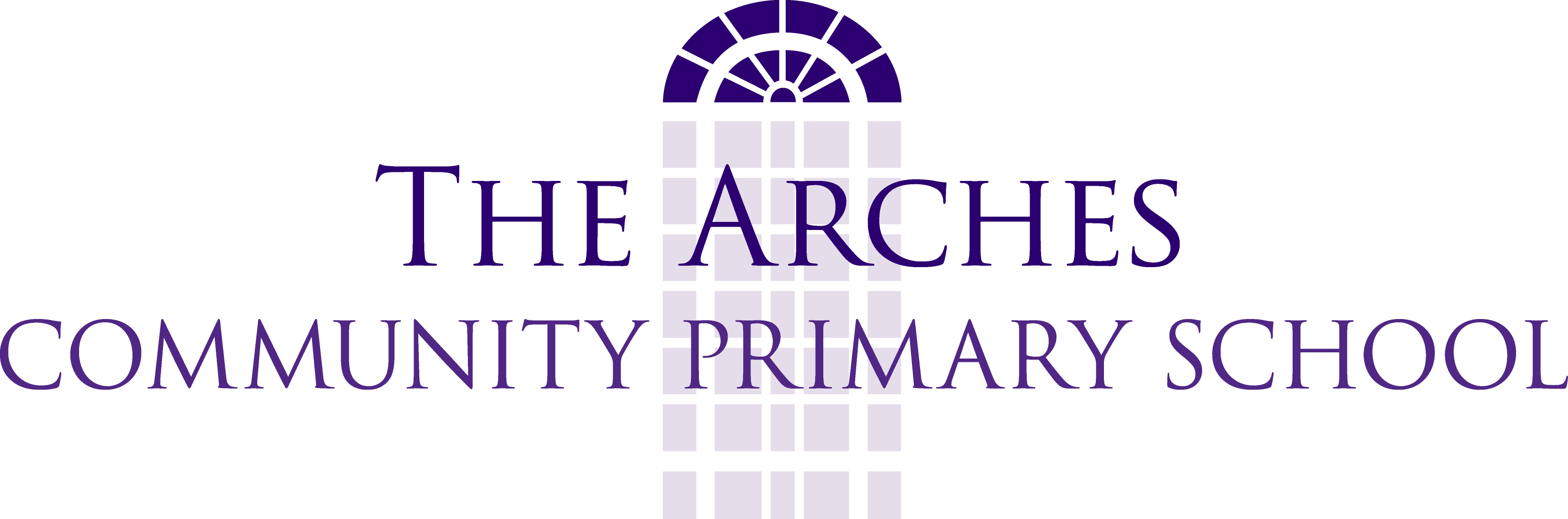 Y2 – Plant GrowthY2 – Living Things and their HabitatsY2 – Uses of Everyday MaterialsY2- Growing and Staying HealthyObjectiveWorking towards expectationWorking at expectationWorking above expectationObserve and describe how seeds and bulbs grow into mature plants.Identify that seeds and bulbs grow into mature plants.Describe the stages of development of a full grown plant.Compare and contrast the growth patterns of different types of plants.Find out and describe how plants need water, light and a suitable temperature to grow and stay healthy.Find out one thing that plants need to grow and stay healthy.Explore and identify what plants need to thrive.Identify the effects of a shortage of each of the things that plants need to grow and stay healthy.ObjectiveWorking towards expectationWorking at expectationWorking above expectationExplore and compare the differences between things that are living, dead, and things that have never been alive.Sort items into 'once living' and 'never lived'.Compare and contrast a collection of items, sorting into categories: 'living', 'dead' and 'things that have never been alive'.Research further examples to add to the categories: 'living', 'dead' and 'things that have never been alive'.Identify that most living things live in habitats to which they are suited and describe how different habitats provide for the basic needs of different kinds of animals and plants, and how they depend on each other.Identify that a habitat supplies living things with what they need.Explain how, for a named animal or plant, it gets what it needs from its habitat and other living things that are there.Explain why there may be a limit as to how many of a certain living thing can live in a particular area.Identify and name a variety of plants and animals in their habitats, including micro-habitats. Identify a limited range of living things in their habitats.Identify a range of living things in habitats of various sizes.Identify a range of living things and suggest why they may be found in that habitat.Describe how animals obtain their food from plants and other animals, using the idea of a simple food chain, and identify and name different sources of food.Identify a predator–prey relationship.Construct a simple food chain and identify what is eating what.Suggest, within a simple food chain, what might happen if one of the living things becomes scarce.ObjectiveWorking towards expectationWorking at expectationWorking above expectationIdentify and compare the suitability of a variety of everyday materials, including wood, metal, plastic, glass, brick, rock, paper and cardboard for particular uses.Identify and compare the suitability of a variety of everyday materials, including wood, metal, plastic, glass, brick, rock, paper and cardboard for particular uses.Select and justify a material for a particular use.For particular materials in particular uses, identify limitations as well as suitability.Find out how the shapes of solid objects made from some materials can be changed by squashing, bending, twisting and stretching.
Identify that the shape of some objects can be changed.Describe changes achieved by applying forces in different directions.Identify that some changes to shapes are permanent and others are temporary, and that this can influence their uses.ObjectiveWorking towards expectationWorking at expectationWorking above expectationNotice that animals, including humans, have offspring which grow into adults.Recognise that all animals, including humans, have offspring.Describe the relationship between adult animals and their offspring.Compare and contrast adults and their offspring for different animals.Find out about and describe the basic needs of animals, including humans, for survival (water, food and air).Identify the basic needs of animals, including humans, for survival (water, food and air).Identify human's basic needs.Suggest how the basic needs of different animals influences their choice of habitat.Describe the importance for humans of exercise, eating the right amounts of different types of food, and hygiene.Recognise the importance to humans of exercise, diet and hygiene.Describe the importance of a healthy diet and exercise.Suggest effects of poor diet and hygiene.